1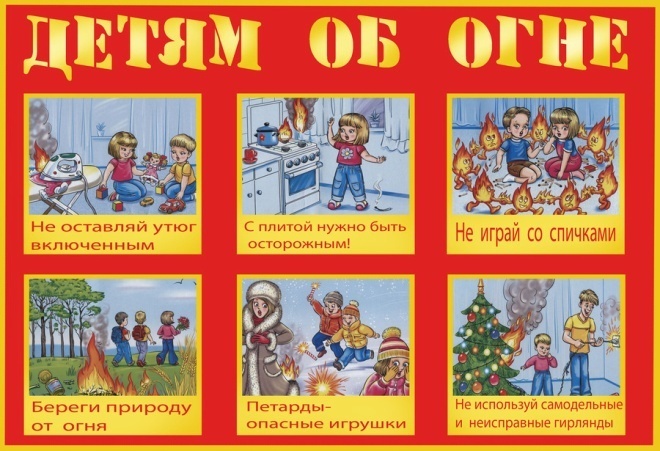 2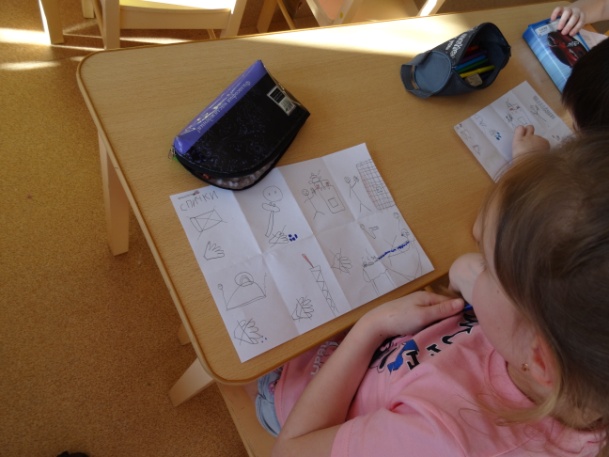 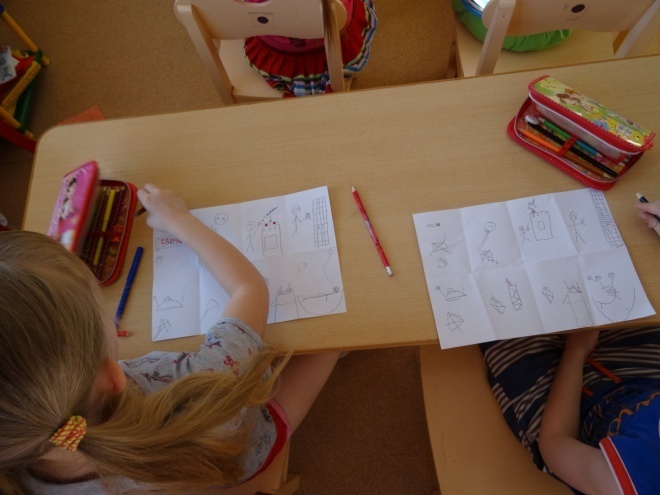 